Request for Proposals Applicationfor the selection of providers to provide:Transportation Servicesfor the period of: through Area Agency on Aging Serving Southwest Idaho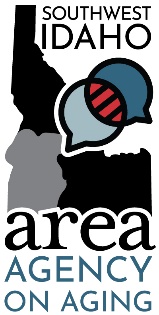 Southwest Idaho Area Agency on Aging (SWIA3)1505 South Eagle Road, Suite 120Meridian ID 83642(208)-898-7077Completed Proposal must be physically in the possession of the Area Agency on Aging Serving Southwest Idaho by 5:00 P.M,  Instructions for Application: All organizations bidding for service please complete the application in its entirety.Be clear and concise in describing and answering the questions. Describe your organization as you would to someone that is unfamiliar with your agency and its operations.  *Individuals reviewing these applications may NOT be familiar with your agency. Type in the grey boxes below each question. They will expand as you type. To checkmark boxes, double click on the box, under default value choose the box that says checked. Absolutely no handwritten explanations. Applicant InformationBasic Information and Provider Capability Legal Name of Provider:				     Business Name: (if different from above): 	     Contact Person:					     	 	Title:	     	Physical Address:					     Mailing Address (if different): 			     City:							     		County:      State:							     		Zip:	        Telephone number:	        		Fax:	     		Email of business: 	     IRS Employer ID #:	     DUNS #: _____Legal status of Provider:	 Private Non-Profit	 Public Non-Profit		 For-Profit			 Other, describe:      If you are a Non-Profit Provider –  Attach copies of the Provider’s:Article of Incorporation, (Label Attachment #1)Bylaws			(Label Attachment #2)501(c)(3) status    	(Label Attachment #3)Did the Provider receive over $750,000 of Federal funding in past year?  No  Yes – please attach the most recent audit. (Label Attachment #4)If you are a For-Profit Provider –  What type of For-Profit Provider is your organization? Incorporated   Sole Proprietorship    LLC  Partnership	 Other:      Business Types: (To qualify you must have certified through the U.S. Small Business Administration, https://certify.sba.gov/ )  	Woman-Owned, 51% or more owned by 1 or more women	Veteran-Owned, 51% or more owned by a Veteran	Disabled Veteran-Owned, 51% or more owned by a Disabled Veteran	HUBZone Small Business Concern (Historically Underutilized Business Zones as Certified with SBA)	Disadvantaged, 51% or more owned by one or more socially or economically disadvantaged individuals, including Black Americans, Hispanic Americans, Native Americans, Asian-Pacific Americans (Label Attachment #5)Provide ONE of the following documents to this application which demonstrates the Provider’s financial soundness: (Label Attachment #6) Audit Report, within the past 12 months Credit Report					 Income Tax StatementsProvider chooses appropriate boxes below, to indicate which Transportation Service program(s):Provider submits the application to provide in the following location(s) by service:If Provider chooses a specific city or locale, will Transportation service have boundaries?  Yes   No Explain Boundaries:       Attach job descriptions, by title, for all personnel, paid and volunteer, including administrative personnel who will support the Transportation program. (Label Attachment #7)Attach a current list of member’s names, addresses, telephone numbers, office positions, year elected, and terms of office. (Label Attachment #8)What is the mission of the Provider?What governing body will be responsible for the oversight of the program? Complete chart below:  Summarize the history of your organization, describing the programs and clients you serveAttach copies of the Provider’s current insurance policies: (Label Attachment #9)Does the Provider  Own or   Lease any facilities needed to deliver the proposed service? (Label Attachment #12 – Leased Facilities only)Assurances The Provider will ensure access to the Transportation program will be equally available to all eligible seniors (individuals aged over 60 years and others as approved by ICOA). Yes   No The Provider has read, understands in full, and will follow the AAA’s Transportation Scope(s) of Work – as outlined in the Contract Terms and Conditions.  Yes   No  The Provider will accommodate for cultural differences and take them into account when delivering services. Yes   No The Provider will make accommodations to work with persons who have various types of disabilities, including but not limited to, vision and hearing impairments. Yes   No The Provider will make accommodations to work with persons who speak a language other than English.  Yes   No The Provider is an equal opportunity employer and has an affirmative action policy, if applicable. Yes   NoThe Provider will electronically report accurate fiscal and program data, on time, as required in the General Terms and Conditions of the AAA Contract, or as requested. Yes   No Required Activities and Application NarrativeThe Provider will provide Outreach to locate persons in the community who are not participating in available senior programs or receiving senior services for which they qualify. Provider will identify their service needs; provide information about aging program and services available; and assist them in accessing services they need or want to participate in. Describe in detail how you plan to provide outreach and increase usage of your organization.Describe in detail any plans for expansion of this service.Describe in detail how maintaining confidentiality of client information will be handled. Describe in detail the plan to maintain confidentiality of client donations. Describe in detail the Emergency Procedures in the event transportation services are not operational. Describe in detail how annually assess client satisfaction of services will be assessed and completed on an annual basis.Describe in detail the procedures for handling injuries to clients, staff, and volunteers.Describe in detail the procedures for handling, reporting, and documenting client complaints.Describe in detail the Transportation service(s) that the Provider has provided to individuals aged 60 years and older (seniors) and others within the last 12 months. If none, describe the Transportation service(s) for seniors the Provider is planning to undertake. Include funding sources in addition to the funding structure.Describe in detail what strengths uniquely qualify the Provider to provide Transportation Services for seniors?Partnership, Collaboration and Fund Leveraging. 36. Describe in detail how the Provider has sufficient financial and in-kind resources to preclude total dependency on AAA funds.     37. Describe the Provider’s networking and coordinating strategies for the following:Home Health Agencies Hospital and PhysiciansLocal GovernmentLong Term Care FacilitiesSenior Housing ComplexesOther Senior Service ProvidersBusinessesOther38. Describe any partnerships the Provider has or anticipates ensuring that services are delivered. 	Include partnering organizations’ names, funding sources, partners’ cash contributions, in-kind, 	etc.Program Sustainability  39. Describe in detail the various activities and methods the Provider employs that are designed to 	increase community involvement, participation, and donations for Transportation services.      40. Describe in detail the Provider’s utilization of volunteers. (Explain how are they recruited, trained, 	evaluated, supervised; are they reimbursed for any of their volunteer expenses)      41. How will the Provider assure services are provided throughout the contract within the confines 	of funding? (i.e. Provider budgeted for 10,000 units January through December, served 15,000 	units by October, how will this affect the program).      Application Submission LetterIn submitting this application, Provider certifies and acknowledges that:The RFP and all attached documents have been read and understood and that all information provided is true, complete, and accurate to the best of Provider’s knowledge.  Should an investigation at any time disclose any misrepresentation or falsification information provided by Provider to the A3SSA hereunder, this application may be rejected and contracts entered may be terminated. Enclosed, at a minimum, is all information requested in this RFP.One original and attachments are being submitted in a sealed envelope as instructed.Any RFP amendments received regarding the Provider’s original RFP are signed and submitted with this application.Provider agrees to provide services to eligible individuals regardless of the source of funding. Provider certifies that the assurances contained in this application have been met by the Provider.Provider certifies that the submission of this application did not involve collusion or other anti-competitive practices.Provider certifies as to Non-Debarment.Provider agrees to comply with all applicable Idaho Commission on Aging and Area Agency on Aging Serving Southwest Idaho service specifications, contract terms, manuals, policies and directives, and all applicable federal, state and local laws.Provider agrees to provide services to eligible individuals regardless of the source of funding. Provider certifies, upon award of contract, to maintain liability insurance as specified in the General Terms and Conditions of the AAA’s Contract. The person signing on behalf of the Provider is legally authorized to submit this application and to make this certification.								__________________Signature of Provider Official 				DateCertification Regarding Debarment, Suspension, Ineligibility, and Voluntary Exclusion, Lower Tier Covered TransactionsBy signing and submitting this certification, the recipient of federal assistance funds is providing the certification as set out below. The provider will certify non-debarment by signing the RFP application. The certification in this clause is a material representation of fact upon which reliance was placed when this transaction was entered into.  If it is later determined that the recipient of federal assistance funds knowingly rendered an erroneous certification, in addition to other remedies available to the federal government, the appropriate federal agency may pursue available remedies, including suspension and/or debarment.The recipient of federal assistance funds shall provide immediate, written notice to the person to which this Proposal is submitted if at any time the recipient of federal assistance funds learns that its certification was erroneous when submitted or has become erroneous by reason of changed circumstance.The terms “covered transaction,” “debarred,” “suspended,” “ineligible,” “lower tier covered transaction,” “participant,” “person,” “primary covered transaction,” “principal,” “Proposal,” and “voluntarily excluded,” as used in this clause, have the means set out in the Definitions and Coverage sections of rules implementing Executive Order 12549.The recipient of federal assistance funds agrees that, should the covered transaction be entered into, it shall not knowingly enter into any lower tier covered transaction with a person who is debarred, suspended, declared ineligible, or voluntarily excluded from participation in this covered transaction, unless authorized by the appropriate federal agency.The recipient of federal assistance funds further agrees that it will include the clause titled “Certification Regarding Debarment, Suspension, Ineligibility, and Voluntary Exclusion, Lower Tier Covered Transactions,” without modification, in all lower tier covered transactions and in all solicitations for lower tier covered transactions.A participant in a covered transaction may rely upon a certification of a prospective participant in a lower tier covered transaction that is not debarred, suspended, ineligible, or voluntarily excluded from the covered transaction, unless it knows that the certification is erroneous.  A participant may decide the method and frequency by which it determines the eligibility of its principals.  Each participant may, but is not required to, check the List of Parties Excluded from Procurement or Non-Procurement Programs.Nothing contained in the foregoing shall be construed to require establishment of a system of records in order to render in good faith the certification required by this clause.  The knowledge ad information of a participant is not required to exceed that which is normally possessed by a prudent person in the ordinary course of business dealing.Except for transactions authorized under paragraph 5 of these instructions, if a participant in a covered transaction knowingly enters into a lower tier transaction with a person who is suspended, debarred, ineligible, or voluntarily excluded from participation in this transaction, in addition to other remedies available to the federal government, the appropriate federal agency may pursue available remedies including suspension and/or debarment.DATED this ___ day of ___________, 2023.					_________________________________________					Authorized SignatureSTATE OF IDAHO		)				) ss.County of __________	)	On the _____ day of _________________, 2023, before me, the undersigned Notary Public, personally appeared________________, known to me to be the person whose name is subscribed to the foregoing instrument, and acknowledged to me that s/he executed the same.	IN WITNESS WHEREOF, I have set my hand and seal the day and year as above written.					_____________________________________					Notary Public for Idaho					Residing at ____________________________					Commission Expires: ____________________Application Submittal ChecklistBefore printing and submitting this application, please review all answers for accuracy and completeness. Make sure all attachments are labeled correctly, an example: Attachment #1	 Print completed application – Include labeled attachments in correct order as follows:	    Attachment 1 – Articles of Incorporation - (not applicable if provider is a for profit agency)    Attachment 2 – Bylaws – (not applicable if provider is a for profit agency)    Attachment 3 – 501(c)(3) status – (not applicable if provider is a for profit agency)    Attachment 4 – Audit – (if applicable)    Attachment 5 – Proof of Business Type – (if applicable)    Attachment 6 – Financial Soundness    Attachment 7 – All job descriptions     Attachment 8 – Governing Body – Membership Information List    Attachment 9 – All Insurance Coverages    Attachment 10 – Lease Documentation – (if applicable)Transportation BoardingsTransportationService Area TransportationTransportationTransportationService Area Service Area TransportationTransportationTransportationService Area Service Area Service Area Ada Co.Adams Co.Adams Co.Boise Co.Boise Co.Boise Co.BoiseCouncilCouncilIdaho City (Boise Basin)Idaho City (Boise Basin)Idaho City (Boise Basin)EagleNew MeadowsNew MeadowsHorseshoe BendHorseshoe BendHorseshoe BendGarden CityKuna MeridianStarTransportationService Area TransportationTransportationService Area TransportationService Area Canyon Co.Elmore Co.Gem Co.CaldwellMountain HomeEmmettGreenleafGlenn’s Ferry (Three Island)MelbaMiddletonNotusNampaParmaTransportationService Area Service Area Service Area TransportationService Area Service Area Service Area TransportationService Area Service Area Service Area Owyhee Co.Owyhee Co.Owyhee Co.Payette Co.Payette Co.Payette Co.Valley Co.Valley Co.Valley Co.HomedaleHomedaleHomedaleFruitlandFruitlandFruitlandCascadeCascadeCascadeMarsingMarsingMarsingNew PlymouthNew PlymouthNew PlymouthMcCallMcCallMcCallGrandview (Rimrock)Grandview (Rimrock)Grandview (Rimrock)PayettePayettePayetteTransportationService Area Washington Co.CambridgeWeiserPosition TitlePaid/VolunteerMajor Responsibilities